ALLEGATO A - MODULO AVVIAMENTO NUOVO ATLETA “PROGETTO DI AVVIAMENTO SPORTIVO RIVOLTO A PERSONE CON DISABILITA’ INVALIDI CIVILI RESIDENTI NELLA REGIONE UMBRIA 2023” MINORI/INCAPACICOGNOME ………………………………………………………….…………. NOME ……………………………………………….…………………………….LUOGO DI NASCITA …………………………………………………………………………………………………………….………. (PROV. ………………) DATA NASCITA …………./…………./…………. CODICE FISCALE ………………………………………………………….………… SESSO …..…..COMUNE DI RESIDENZA ………………………………………………………………………….……….(PROV. ………………) CAP……………………INDIRIZZO …………………………………………………………………………………………………………………………………………………. N° ………..TEL. ……………/……………………………......................... E-MAIL .….............................................………………………………………. IN QUALITÀ DI:             □ GENITORE ESERCENTE LA POTESTÀ                    □ TUTORE                 □ CURATORE               DICOGNOME ………………………………………………………….…………. NOME ……………………………………………….…………………………….LUOGO DI NASCITA …………………………………………………………………………………………………………….………. (PROV. ………………) DATA NASCITA …………./…………./…………. CODICE FISCALE ………………………………………………………….………… SESSO …..…..DISCIPLINA SPORTIVA PER CUI SI CHIEDE L’ADESIONE AL PROGETTO DI AVVIAMENTO:…………………………………………………………………………………………………_______
DISABILITA’ (compilare sulla base della legenda fornita)1A                                                      1B                                            1C                         	1D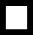 2                                                          3                            	4    Il sottoscritto, in qualità di esercente responsabilità genitoriale sul minore / in qualità di tutore dell'incapace, consapevole, delle sanzioni penali, nel caso di dichiarazioni non veritiere, di formazione o uso di atti falsi, richiamate all’art. 76 D.P.R. 28 dicembre 2000, n. 445, ai sensi degli artt. 46,47,48 del D.P.R. 28 dicembre 2000, n. 445, dichiara che il minore/incapace:non è tesserato alla Federazione Sportiva Paralimpica /Federazione Sportiva Nazionale Paralimpica/Disciplina Sportiva Paralimpica/ Disciplina Sportiva Associata Paralimpica per lo sport per cui si chiede l’attivazione del corso di avviamento sportivo;è invalido civile e non è un assistito INAIL;non ha partecipato alla precedente edizione del “Progetto di avviamento sportivo rivolto a persone con disabilità invalidi civili residenti nella regione lazio” promosso dal CR CIP Lazio.SI ALLEGA COPIA DI DOCUMENTO DI IDENTITA’Data ____________________                                                                                                     _________________________________                                                                                                                                                                             (Firma leggibile)